Утверждаю:Ректор ШГПУ_________/А.Р. Дзиов/Положениео конкурсе эссе «Мне нравится русский язык» среди школьников и студентов РФ и  зарубежных стран 1. Общие положения1.1. Настоящее положение о конкурсе (далее − Конкурс) эссе «Мне нравится русский язык» среди школьников и студентов РФ и  зарубежных стран, проводимом на базе  Шадринского государственного педагогического университета, определяет порядок его организации и проведения, организационно-методическое обеспечение, порядок участия в  конкурсе и определения победителей. 1.2. Целью Конкурса является расширение круга людей, увлечённых русским языком, удовлетворение интереса студентов к русскому языку, повышение авторитета русского языка в полиязычном образовательном пространстве, активизация творческой самостоятельности учащихся, стимулирование иностранных граждан к изучению русского языка. 1.3. Организаторами Конкурса являются Министерство образования и науки РФ, ФГБОУ ВО «Шадринский государственный педагогический университет».1.4. Конкурс проводится среди школьников и студентов РФ и зарубежных стран.2. Порядок организации и проведения Конкурса2.1. Конкурс проводится в один этап, который включает в себя написание эссе на тему «Мне нравится русский язык». Информацию о ходе конкурса можно получить на сайте организатора Конкурса http://shgpi.edu.ru/ (пройти по баннеру «Русский дом в Зауралье»).2.2. Эссе выполняется в свободной форме (мин. 150 слов) на листе формата А4, сканируется, подписывается и скан-копия высылается на электронный адрес anneta@shadrinsk.net. Куратор: Максимовских Анна Геннадьевна.  Вместе с файлом, содержащим эссе участника, необходимо также отправить заполненную, подписанную и отсканированную заявку (Приложение 1) на электронный адрес куратора конкурса. Примечание: Подача заявки на Конкурс означает согласие участника с условиями его проведения. Регистрация заявки означает соглашение об использовании персональных данных. Направляя заявку, участники выражают согласие с тем, что вся информация, представляемая ими на конкурсе:1) будет доступна членам оргкомитета;2) включается в информационную базу Конкурса и хранится в этой базе.2.3. Работы (эссе) и заявки  высылаются с 15.10.2017 г. по 15.11.2017 г.2.4. В теме письма необходимо указать название конкурса и ФИО участника, например: Эссе О.И. Иванова.3. Организационно-методическое обеспечение Конкурса эссе3.1. Для организационно-методического обеспечения проведения Конкурса эссе создается Оргкомитет. Персональный состав Оргкомитета утверждается Организатором Конкурса.3.2. Оргкомитет Конкурса:- обеспечивает непосредственное проведение Конкурса;- формирует состав жюри Конкурса;- утверждает протоколы результатов Конкурса;- утверждает список победителей и призеров;- награждает победителей и призеров электронными дипломами;- награждает электронными благодарственными письмами преподавателей и учителей, подготовивших учащихся, занявших призовые места;- формирует смету на проведение Конкурса.3.3. Методическая комиссия Конкурса:- разрабатывает критерии и методики оценки выполненных эссе;- оценивает эссе участников;- рассматривает совместно с Оргкомитетом и жюри апелляции участников Конкурса.3.4. Жюри проверяет и оценивает эссе, составляет протокол результатов всех участников Конкурса, рассматривает совместно с Оргкомитетом и методической комиссией апелляции участников Конкурса.4. Порядок участия в Конкурсе и определение победителей4.1. В Конкурсе могут принять участие школьники и студенты РФ и зарубежных стран.4.2. Количество победителей и призеров Конкурса эссе не должно превышать 10% от общего числа участников.4.3. Вручение дипломов победителей и призеров Конкурса, представление и размещение списков победителей и призеров Конкурса на сайте Организатора Конкурса осуществляется в срок до 25 ноября 2017 г.4.4. Школьники, победившие в конкурсе, получают дипломы победителей и призеров. Студенты, победившие в конкурсе, будут приглашены для обучения в образовательной школе «Lingua-Исеть» в декабре 2017г. на базе ФГБОУ ВО «Шадринский государственный педагогический университет». Организаторы конкурса берут на себя расходы по оплате транспортных расходов, проживания, питания и обучения слушателей образовательной школы «Lingua-Исеть».5. Финансовое обеспечение Конкурса5.1. Финансовое обеспечение Конкурса проводится за счет средств  организаторов Конкурса.5.2. Взимание платы (в какой-либо форме) за участие в Конкурсе не допускается.Приложение№1Заявкана участие в конкурсе «Мне нравится русский язык» среди школьников и студентов РФ и  зарубежных стран Поля заявки, отмеченные *, являются обязательными для заполнения!После заполнения заявки необходимо ее распечатать, поставить дату и подпись, отсканировать и отправить на электронный адрес Оргкомитета anneta@shadrinsk.net с названием по образцу Заявка_Эссе_Петров И. * Фамилия ___________________________________________________* Имя _______________________________________________________Отчество (при наличии) ________________________________________*Дата рождения _______________________________________________*Страна/гражданство ___________________________________________*Национальность ______________________________________________*Город/село ___________________________________________________*Название образовательного учреждения/школы ______________________________________________________________ ______________________________________________________________*Класс/курс ______________________________________________________*Изучаю русский языка) как первый иностранный;б) как второй иностранный;в) самостоятельно;г) как язык обученияУчусь в классе с углубленным изучением русского языка- да- нетФамилия, Имя, Отчество (при наличии) учителя русского языка/преподавателя (если есть) _________________ _______________________________________________*Е-mail ______________________________________________________________*Я ознакомлен(а) с правилами проведения Конкурса и  согласен (согласна) на обработку моих персональных данных- да- нетНастоящим подтверждаю свое согласие на обработку персональных данных.Участник несет ответственность за достоверность информации, представленной в заявке.Дата: «__»_________ 2017 г.			________________________	Подпись участника или законного представителя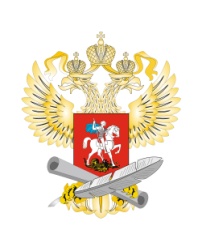 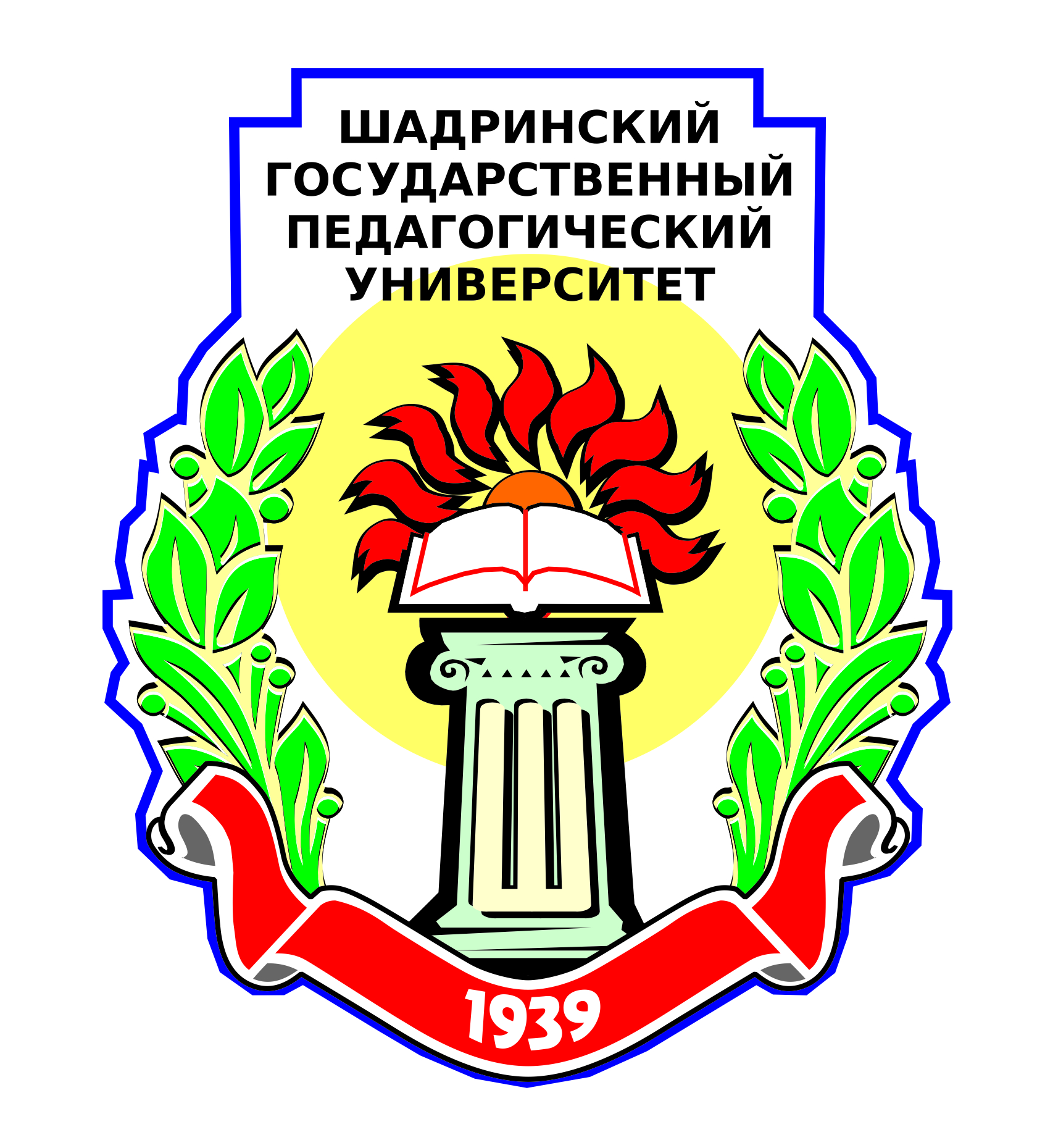 